ДОГОВОР № _____г. Ташкент	“____” __________2022 г.__________________________________________________________________________, именуемое вдальнейшем «Заказчик», в лице ___________________________________, действующего на основании_____________, с одной стороны, и ___________________, именуемое в дальнейшем «Исполнитель», в лице_____________,	действующего	на	основании	Устава,	с	другой	стороны,	заключили	договор	онижеследующем:Предмет договора1.1. «Исполнитель» принимает обязательства поставить в адрес «Заказчика», а «Заказчик» оплатить продукцию в соответствии с условиями и положениями договора в количестве и по ценам, указанным в приложении №1, являющемся неотъемлемой частью настоящего договора.1.2. «Исполнитель», по согласованию с «Заказчиком», имеет право досрочно или частями отгрузить продукцию.1.3. Качество поставляемой продукции должно соответствовать требованиям нормативных документов по стандартизации (ГОСТ, O’zDSt, Ts и т.п.), техническим требованиям «Заказчика» и эталону-образцу, утвержденному сторонами, а также другим нормам и правилам, установленным для поставляемой продукции в Республике Узбекистан.Общая стоимость договора и условия платежа2.1. Общая стоимость настоящего договора составляет ________ (_____________________________)сум с/без НДС.2.2. Цены на поставляемую продукцию являются окончательными и до полного исполнения договора сторонами изменению не подлежат.2.3. Расчеты за продукцию производятся между «Заказчиком» и «Исполнителем» путем предварительной и последующей оплаты.2.3.1. Предварительная оплата в размере 15 % от общей суммы договора производится в течение 10 (десяти) банковских дней после регистрации в Казначействе Министерства финансов Республики Узбекистан.2.3.2. Последующая оплата фактически поставленной продукции производится в течение 15 (пятнадцати) банковских дней после составления акта приема по представленным счетам-фактурам, с учетом вычета суммы произведенной предоплаты.2.3.3. Основанием для проведения последующей оплаты являются следующие документы: счет-фактура, подписанные между «Заказчиком» и «Исполнителем»; акт ввода в эксплуатацию оборудования.2.3.4. После проведения взаиморасчетов, а также после истечения срока действия договора составляется акт сверки.Условия и сроки поставки3.1. Срок поставки продукции – _______ банковских дней, включая сроки монтажа и пусконаладки,течение которого «Исполнитель» обязан своими силами и средствами поставить продукцию до склада «Заказчика», находящегося по адресу: __________________________.3.2. Датой поставки считается день поступления продукции в адрес «Заказчика».Порядок сдачи-приемки4.1. Право собственности на продукцию переходит к «Заказчику» в момент фактической передачи, после составления и подписания счета-фактуры, подписанных уполномоченными лицами.4.2. Приемка продукции по качеству и количеству осуществляется в соответствии с требованиями нормативных документов по стандартизации (ГОСТ, O’zDSt, Ts и т.п.), а также других нормативных документов, действующих на момент поставки продукции. Поставляемая продукция по размерно-ростовочным данным должна соответствовать требованиям «Заказчика».Патентные права5.1. «Исполнитель» должен защитить «Заказчика» от материальной ответственности по искам третьих лиц в отношении нарушения патентных прав, а также прав на применение торговой марки или промышленных разработок, связанных с использованием продукции или любой ее части в стране «Заказчика».5.1.1. В случае просрочки поставки, недопоставки продукции «Исполнитель» уплачивает «Заказчику» пеню в размере 0,5 % от неисполненной части обязательства за каждый день просрочки (за исключением праздничных и выходных дней), но при этом общая сумма пени не должна превышать 50 % стоимости недопоставленной продукции.5.2. При несвоевременной оплате поставленной продукции «Заказчик» уплачивает «Исполнителю» пеню в размере 0,4 % от суммы просроченного платежа за каждый банковский день просрочки, но не более 50% суммы просроченного платежа.5.3. Если поставленная продукция не соответствует требованиям, изложенным в пункте 1.3.настоящего договора, «Заказчик» вправе:отказаться от принятия и оплаты продукции;если продукция оплачена, потребовать замены продукции на качественную или возврата уплаченной суммы, а также взыскать с «Исполнителя» штраф в размере 20 % от стоимости продукции ненадлежащего качества.5.4. Уплата штрафа и пени, в случае ненадлежащего исполнения обязательств, не освобождает стороны от исполнения обязательств по договору.5.5. «Исполнитель», согласно действующему законодательству Республики Узбекистан, предоставляет на товары гарантийные сроки носки (эксплуатации), согласно спецификации (приложение №1).6.Рекламации6.1. Рекламации могут быть заявлены по качеству поставленной продукции в случае несоответствияеё требованиям нормативных документов стандартизации (ГОСТ, O’zDSt, Ts и т.п.), техническим требованиям «Заказчика» и эталону-образцу, утвержденному сторонами, а также техническим характеристикам, описанным в технической документации производителя.6.2. «Заказчик» имеет право заявить «Исполнителю» рекламацию по качеству продукции в течение гарантийного срока носки (эксплуатации).6.2.1. В случае, если в течение установленного гарантийного срока при соблюдении условий эксплуатации продукция станет непригодной к дальнейшему использованию или не будет соответствовать требованиям качества, «Исполнитель» обязуется за свой счет произвести полный ремонт или замену продукции.6.2.2. При выявлении некачественной продукции или продукции, не выдержавшей гарантийного срока, представитель «Заказчика» должен письменно известить «Исполнителя» доступным видом связи (по факсу или иными способами) о назначении даты оформления совместного акта рекламации. Дата совместного оформления рекламационного акта должна быть назначена на срок, не более чем 10 дней с момента письменного извещения «Исполнителя».В извещении должно быть указано:наименование и количество изделий, подлежащих совместной проверке, номер, дата и условное наименование отправителя;основные недостатки, выявленные по качеству изделия;срок нахождения в эксплуатации;срок и место прибытия представителя «Исполнителя» (с учетом времени на проезд).6.2.3. При неявке представителя «Исполнителя» по вызову представителя «Заказчика» в установленный срок, проверка и оформление производятся при участии независимой экспертизы или представителя независимой организации по выбору «Исполнителя» или в одностороннем порядке.6.2.4. В одностороннем порядке представитель «Заказчика» имеет право произвести проверку и составить акт рекламации также в следующих случаях:при неявке представителя «Исполнителя» в назначенный срок; при оставлении извещения без ответа;при отсутствии независимой организации, а также при отказе выделить представителей или неявке представителей вышеуказанных организаций.В таком случае акт рекламации считается принятым к исполнению.6.3. В случае обнаружения при приемке «Заказчиком» несоответствия количества или качества поставляемой продукции, «Исполнитель» обязан за свой счет поставить недостающую продукцию или заменить продукцию ненадлежащего качества в течение 15 (пятнадцати) банковских дней.7. Решение споров7.1. Все споры	и разногласия	между «Заказчиком» и	«Исполнителем» связи с настоящим договором должны разрешаться сторонами путем переговоров. Если сторонам не удается достичь соглашения, все споры и разногласия, возникшие из данного договора или в связи с ним, должны рассматриваться Экономическим судом города Ташкента по месту расположения организации «Заказчика».8. Форс-мажор8.1. Стороны	освобождаются от ответственности за частичное или полное неисполнениеобязательств по настоящему договору, если оно явилось следствием пожара, наводнения, землетрясения, войны, блокады и других общепризнанных обстоятельств непреодолимой силы, издания актов государственных органов. При наступлении форс-мажорных обстоятельств стороны обязаны проинформировать друг друга о наступлении подобных обстоятельств в письменной форме с предоставлением документов, удостоверяющих эти обстоятельства, выданных соответствующими органами.8.2. В случае продления форс-мажорных обстоятельств на срок более 2 (двух) месяцев полученная предоплата (за исключением исполненных сторонами обязательств) по настоящему договору в течение 10 (десяти) банковских дней подлежит возврату.9.Срок действия договора9.1. Настоящий договор вступает в силу с момента регистрации в Казначействе Министерствафинансов Республики Узбекистан) и действует до ____________________.10.Порядок изменения и расторжения договора10.1. Любые изменения и дополнения к настоящему договору являются действительными лишь приусловии выполнения их в письменном виде и подписания уполномоченными лицами «Заказчика» и «Исполнителя».10.2. Стороны имеют право одностороннего расторжения договора в следующих случаях:при невыполнении договора со стороны «Исполнителя» в течение срока действия настоящего договора;при однократном нарушении условий настоящего договора или несоответствии качествапоставляемой партии продукции договорным обязательствам.Сторона, у которой возникло право на расторжение договора, обязана уведомить другую сторону о своем намерении письменно.11.Прочие условия11.1. Ни одна из сторон не может передавать свои права или обязанности по данному договорукакой-либо третьей стороне без письменного согласия другой стороны.11.2. В случае изменения наименования платежных или иных реквизитов сторон, другая сторона незамедлительно должна быть об этом информирована в письменной форме.11.3. Договор, включая приложение, составлен на ___(________) листах, в 2 (двух) экземплярах,идентичных по содержанию и имеющих одинаковую юридическую силу, скреплен подписями и печатями сторон.11.4. В соответствии с Законом Республики Узбекистан о защите Государственных секретов «Исполнитель» обязан обеспечить конфиденциальность закрытой информации, ставшей ему известной в ходе заключения и исполнения договора.12. Юридические адреса, платежные иотгрузочные реквизиты сторон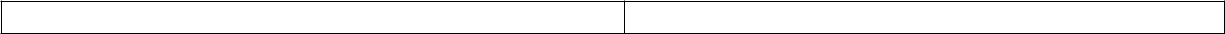 ______________________________________	______________________________________Приложение №1 к договору №_____________от _______________________СПЕЦИФИКАЦИЯ___________________________________	__________________________________ИСПОЛНИТЕЛЬЗАКАЗЧИК№Наименование товараОписаниеЕд.Кол-Цена за ед. вСумма в сумахп/пНаименование товаратовараизмвосумахСумма в сумахп/птовараизмвосумах123456789ИТОГО:ВСЕГО: _________________ (_________________________ ) сумВСЕГО: _________________ (_________________________ ) сумВСЕГО: _________________ (_________________________ ) сумВСЕГО: _________________ (_________________________ ) сумВСЕГО: _________________ (_________________________ ) сум